Dear Artist,Thank you for your interest in our Lockdown Arts exhibition. In 2020/21, perhaps you took up a new art or craft, perhaps you returned to an old hobby, or perhaps you just had more time to enjoy an existing one.  Whatever it is, we hope we can use this Art Exhibition to celebrate some of the creativity which has helped us to get through this difficult period.Creative Arts gave so many of us joy or solace during the last 18th months, so let’s take this opportunity to rejoice at each other’s creations, share our endeavours, and get some new ideas for the future.We hope to be able to feature (within reason) all types of artwork of any medium – paint, sculpture, fabric, video.  While we want to be as inclusive as possible, please be sensitive to the fact that we are holding this in a church.Lockdown restrictions permitting, we will be holding the exhibition between the 28th August and 3rd September in Holy Trinity, Baswich Lane, Stafford, between 10am-5pm Monday-Saturday, and 2pm-5pm Sunday. We also hope to hold a ‘launch party’ for all the artists.To help us plan the exhibition, we will need to know a bit about you and your artwork.Please can you use this form to tell us a bit more about yourself and your work – how large it is, what form it takes, and how we can receive it from you (once we know whether you need us to collect or you are happy to deliver, we will contact you to arrange a time the week before the exhibition).Because we want to celebrate the story behind your art, please do tell us the story of your piece – What it is about? What prompted you to make it? Thank you againVicki AdamsonPlease submit this form to arts@berkswich.org.uk About youName     Email	    		Telephone Address  I’m happy for an image of my work to be used to advertise this exhibition In order to submit your work, the Parish of Berkswich will need to retain the information on this form to allow us to ensure we can collect, display and return the work to you. If you consent to us holding your information for this express purpose, please tick here .  If you wish to withdraw this consent, please contact us on arts@berkswich.org.uk.    Our privacy policy can be found on our website.Delivery detailsBefore the exhibition, I will deliver    please collect    my work.		(tick as applicable)After the exhibition, I will collect    please deliver    my work.My work will be available from (preferably after 20th August): 	Approx size of work:  About your work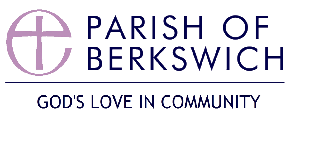 Title:  Created by:              Medium:   Description of work:  